令和４年５月１３日小美玉市一般廃棄物（ごみ）処理業者　各位小美玉市  市民生活部 環境課　廃家電の収集運搬状況調査について　平素より，市の環境行政にご尽力を賜り厚くお礼申しあげます。　さて，国で毎年実施する一般廃棄物処理事業実態調査に伴い，令和３年度に一般家庭から廃家電の回収を依頼され，収集運搬した台数の報告をお願いいたします。記１．調査年次：令和３年度（令和３年４月１日～令和４年３月３１日）２．報告方法：本表に記載のうえＦＡＸまたは電話，メール（下記参照）　　 　　　　　　　※実績がない場合，ご報告の必要はありません。３．報告期限：令和４年５月３１日（火）１７時まで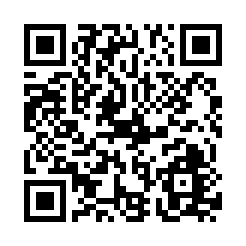 テレビテレビエアコン洗濯機衣類乾燥機冷蔵庫冷凍庫ブラウン管液晶プラズマ型エアコン洗濯機衣類乾燥機冷蔵庫冷凍庫冷蔵庫　　　　　台冷凍庫　　　　　台